Homework Assignment #22: Starting with the 6 in the bottom left corner, what is the highest total you can make, if you only move up or right, using the mathematical signs on the way?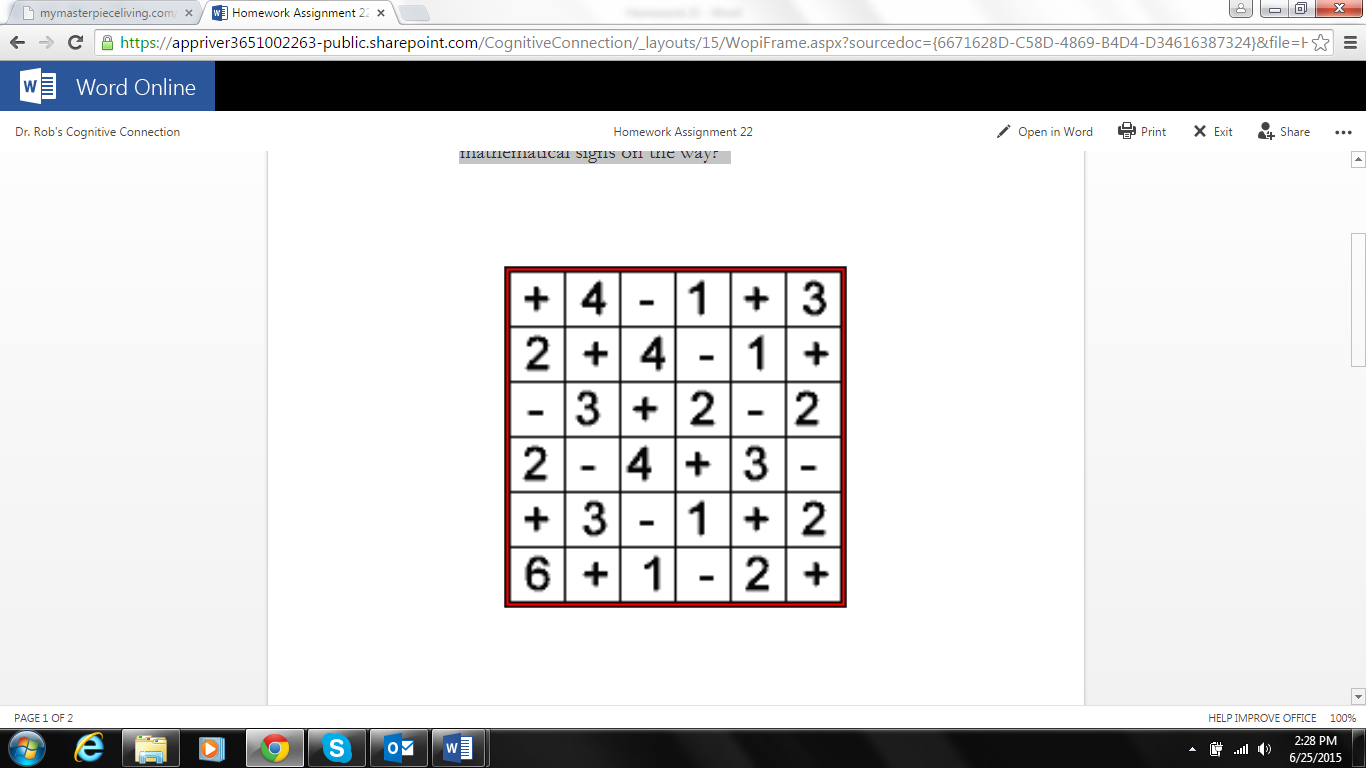 Homework Assignment #22: SOLUTION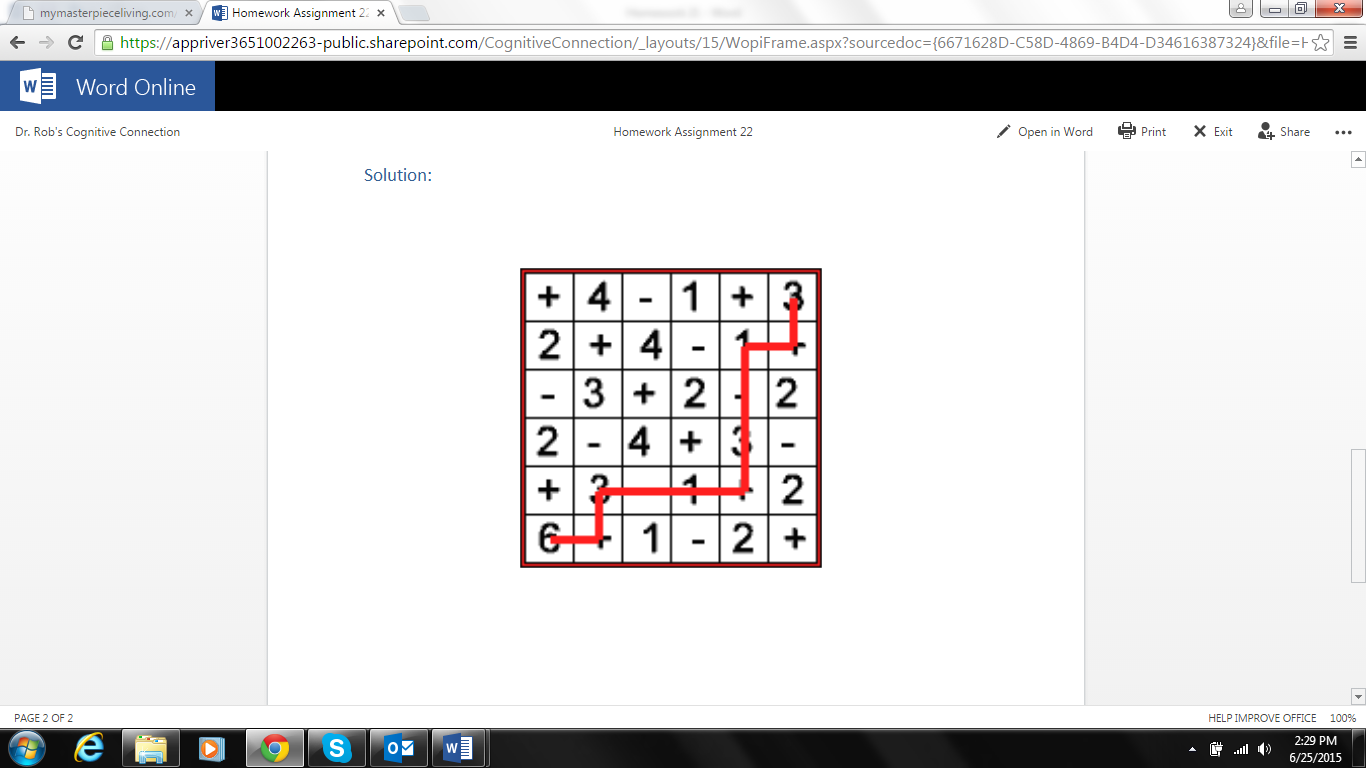 